Základní škola a Mateřská škola Valeč, č. 222, 675 53 Valeč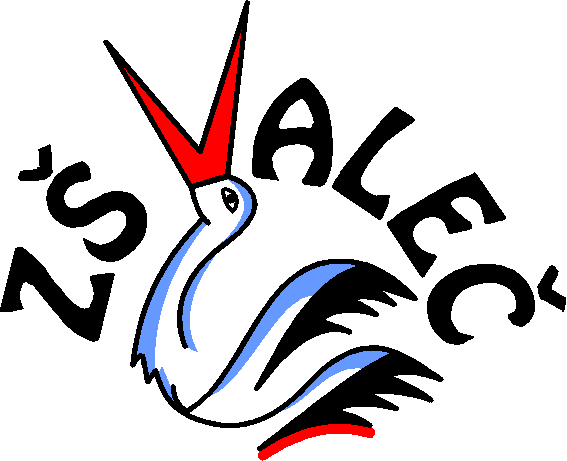 IČ 70284440Prosíme rodiče, aby nedávali dětem do školkyŽÁDNÉ VĚCI Z DOMU(hračky, různé předměty, mobilní telefony, žvýkačky, bonbony atd.).Neustále řešíme bezpečnost vašich dětí, ztráty, zničení a tahanice o „moji“ hračku.Děti o tom ví, průběžně si o těchto pravidlech povídáme v komunitním kruhu.Nedávejte dětem ani žádné řetízky, korále, laky na nehty, rtěnky a další zkrášlující kosmetiku.Vždy v lednu bývá týden hraček, kdy si děti mohou z domova přinést hračku, kterou dostaly pod stromeček a potěšit se s ní i ve školce s kamarády…Dáme vám vědět, kdy to bude.Děkujeme za pochopení a spolupráci.